Ministero dell’Istruzione, Università e RicercaISTITUTO COMPRENSIVO STATALE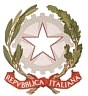 Scuola dell’Infanzia, Primaria e Secondaria di Primo Grado“ B. LANZA – L. MILANI “Via C.Alvaro, s.n.c.- CASSANO ALLO IONIO (CS)C.M.: CSIC8AF00Q C.F.: 94023260782 -TEL. E FAX 0981-71018 – E-mail: CSIC8AF00Q@istruzione.it Pec: CSIC8AF00Q@pec.istruzione.itProt. N° 3020 c/27                                                                                                 Cassano Allo Ionio, 05/10/2020OGGETTO: Convocazione assemblee di classe. Si invitano i Sigg. Genitori a partecipare alle assemblee di classe che si terranno venerdì 9 Ottobre alle ore 15.30 sulla piattaforma Meet di G-Suite. I genitori utilizzeranno gli account dei propri figli. Il nickname di ciascuna riunione sarà comunicato dai docenti ai rappresentanti di classe alcuni minuti prima dell’assemblea.Il Dirigente ScolasticoDott.ssa Anna Liporace                    Firma autografa sostituita a mezzo stampa                     ai sensi dell’art. 3, comma 2 del D.Lgs.39/93